Статья: Экологическое воспитание младших школьников во внеурочной деятельности.(из опыта работы учителя начальных классовШониной  Татьяны Александровны).                  «Мы и сейчас еще не поняли и не хотим понять, - горестно восклицает русский писатель В.Астафьев,- что животные, птицы, рыбы, растения без нас проживут, а вот нам без них не прожить и дня единого».           Знаки надвигающейся беды заметны сегодня повсюду в мире. Человечество «лицом к лицу» столкнулось с жесточайшим экологическим кризисом, смертельная опасность которого стала особенно очевидной сейчас. Ресурсы планеты не умножаются, а иссякают. Катастрофически быстро загрязняются вода и воздух, при этом пригодной для питья воды становится все меньше. Превращаются в пески плодородные земли – главный источник нашей жизни. На глазах сокращается площадь лесов, дающих Земле кислород, стабилизирующих климат и циркуляцию вод. Повсеместно дают о себе знать химические загрязнения. В результате варварского хозяйствования человека буквально “выливаются” на планету горы отбросов, удушающих все живое. Выбросы в атмосферу различных газов ускоряют «парниковый эффект», истощают вокруг планеты озоновый слой.          Мы, взрослые, в большинстве своем уже поняли, что уничтожать природу – это все равно, что рубить собственные корни. Моя задача – донести до ума и сердец детей, что от состояния окружающей среды зависит состояние здоровья природы и человека.         Главная цель экологического воспитания и образования – воспитать защитников природы, дать экологические знания, научить детей быть милосердными, любить и беречь природу, по-хозяйски, а значит, бережно распоряжаться ее богатствами.Основным пособием для решения названной проблемы служат учебник «Окружающий мир».Решение задач предмета осуществляется, прежде всего, через урок. Именно на уроке ребенок получает основные знания о природе, получает начальные навыки экологической культуры, устанавливает более тесные связи между познанием природы и социальной жизни; понимает взаимозависимости в системе «человек – природа – общество».При изучении теоретического курса особенности развития ребенка в этот период требуют большого количества практических занятий, которые помогли бы младшему школьнику в непосредственной практической деятельности усвоить содержание уроков, сделать его неотъемлемой частью реальной жизни. К сожалению, в урочное время это не предоставляется возможным, поэтому я организую внеклассные мероприятия. Цель их состоит не просто в накоплении знаний учащихся. Важнейшей задачей их является преодоление потребительского отношения к природе, формирование убеждения, что бережное отношение к природе – долг каждого человека. Например,  перед Новым годом проведен школьный конкурс «Альтернативная елка»,  люди в это время наносят   елям и соснам огромный вред. А участие в этом конкурсе показывает,  как с помощью подручных материалов можно смастерить  «Новогоднюю красавицу», не погубив ни одной елочки.  Ребята не только изготовили елку но и написали какой материал использовали в работе и какие затраты на это ушли. Приложение 1.Большую помощь оказывают родители. Победитель школ.конкурса «Альтернативная елка» ,  Никита А., принял участие в региональном проекте «Время добрых дел». Приложение 2.Системой работы с детьми стали традиционные праздники «Осенние посиделки».  Эти праздники мы проводим в классе каждый год. Но по мере взросления детей, меняется содержание и форма проведения. Готовимся к празднику заранее. Родители — самые активные участники в подготовке и проведении этих мероприятий.Учащиеся принимали участие в акции «Приведи в порядок свою планету», приносили отчет-фотографии своей деятельности. Приложение 3.Каждый год проходит школьная и городская  экологическая выставка- конкурс  детского творчества «Осенние  фантазии», где ученики с родителями принимают самое активное участие и являются победителями школьного и городского конкурса. Приложение 4.В течении года в классе и школе проходят много конкурсов  рисунков экологической направленности ( по сезонам). Приложение 5.Работая индивидуально мы имеем выход на Всероссийскую олимпиаду по окружающему миру « Мир вокруг», где ребята являются победителями. Приложение 6.    Наша школа находится  в непосредственной близости к природе, являющейся естественной лабораторией для экологического воспитания. Мы ходим на экскурсию в парк. Наблюдаем за сезонными изменениями в природе.Во время экскурсии осенью собираем осенние листья. На уроках технологии выполняем работу из осенних листьев: “Осенний ковёр”, “На поляне”, “Бабочки” и другие. Приложение 7.      Для меня, школьного учителя, природа является неотъемлемым компонентом жизни и труда. Я хочу донести до сознания детей не только гордость за нашу богатую природу, но и боль за реки, на берегах которых часто устраивают свалки мусора; за луга, трава на которых выжигается просто так, ради игры. Дети должны сердцем почувствовать: не сохраним   Природу — не будет Родины.Приложение 1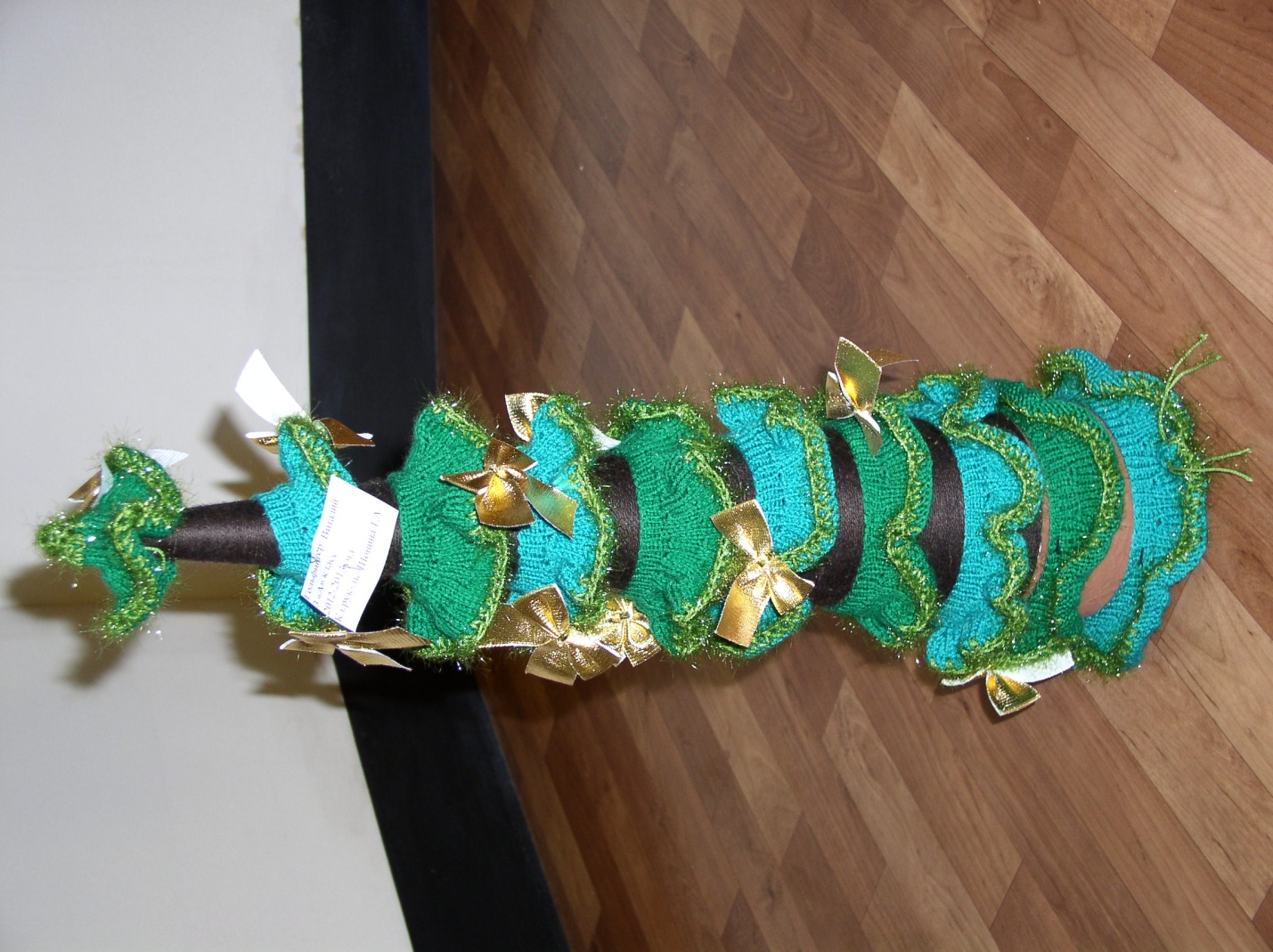 Альтернативная ёлка.Выполнил: Виталий Г. Класс 3АШкола: МБОУ СОШ № 8 Г.Торжка, Тверской областиРуководитель: Шонина Татьяна АлександровнаМатериал для альтернативной елки                                       КартонКлей ПВАПряжа – темно зеленая, светло зеленая, коричневаяСпицы вязальные КрючокДля украшения – бантикиПошаговая инструкция выполнения работы Лист картона сворачиваем в конус  - высота конуса 70 см  и проклеиваем –низ и верх скрепляем скобкамиКонус  -ствол елки – обматываем коричневой пряжей по кругу по всей длине сверху в низ – пряжу проклеиваем в нескольких местах произвольно что бы не разматывалась По диаметру конуса из зеленой пряжи  вяжем круги в виде валанов   - примерно 8 – 10 см в длинуНадеваем круги – валаны на конус – ствол елки -  по типу пирамидки чередуя цвета  - светло зеленый ,темно зеленыйУкрашаем бантиками 3.Себестоимость  альтернативной елкиПряжа светло зеленая 1 моток 50 грамм – 60 рублейПряжа темно зеленая 1 моток  50 грамм – 60 рублей Пряжа коричневая 1 моток 50 грамм -  60 рублей Клей ПВА – 30- рублей Бантики – 35 рублей   Итого:245 рублейАльтернативная ёлка.Выполнил: Никита А.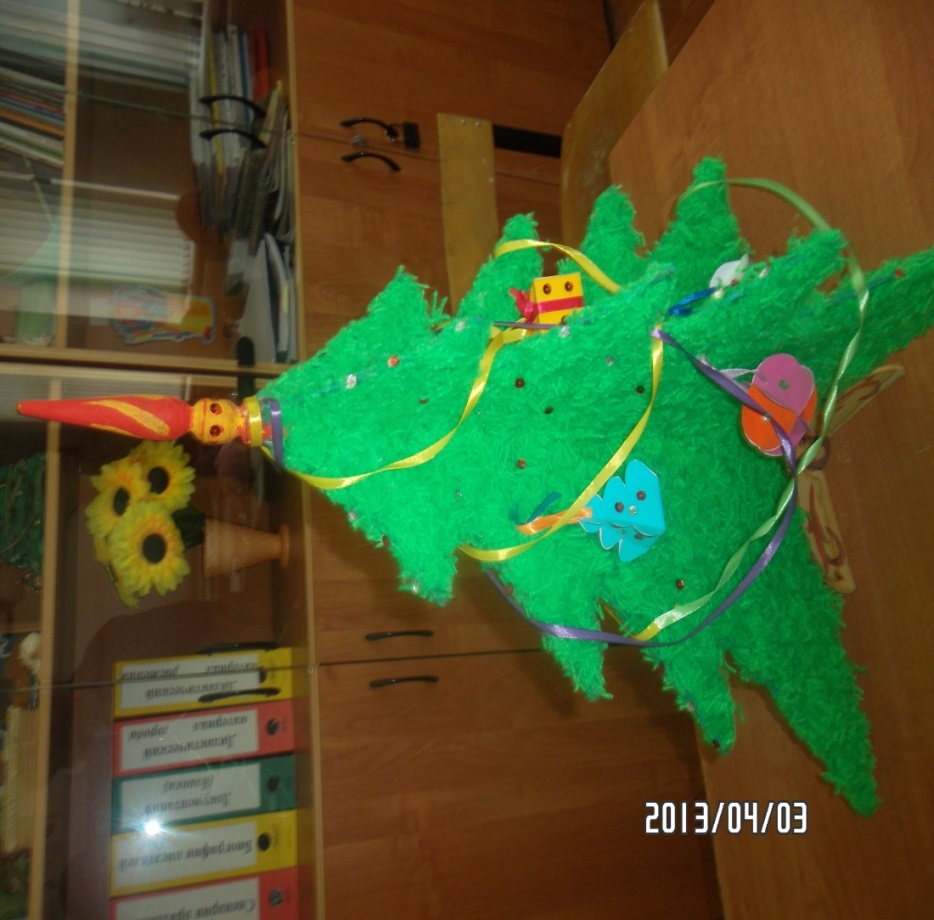 Приложение 2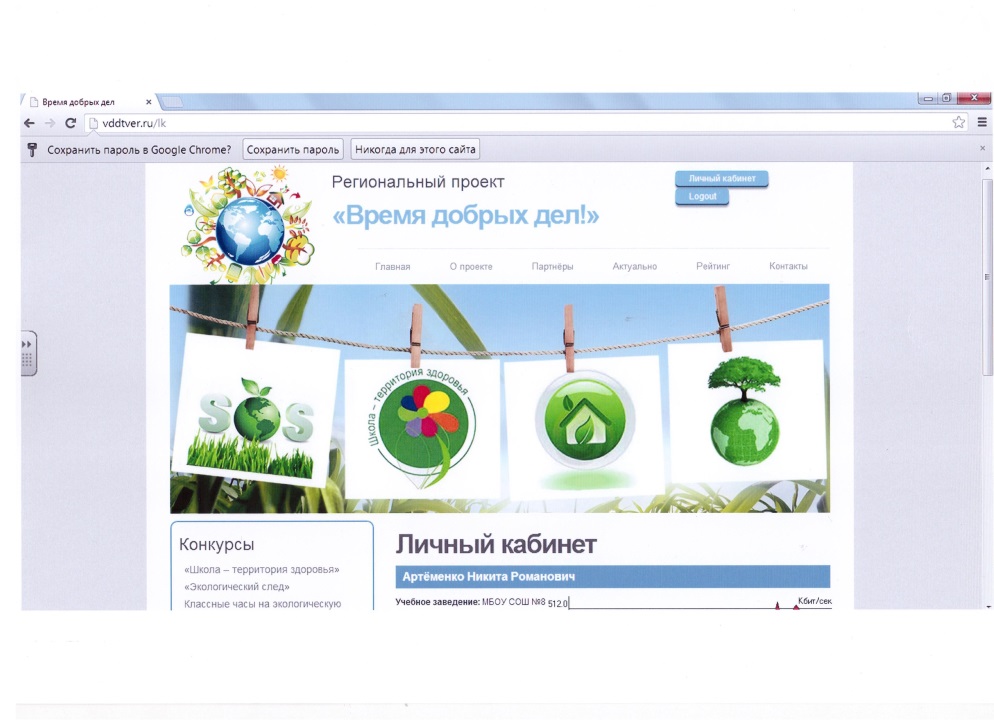 Приложение 3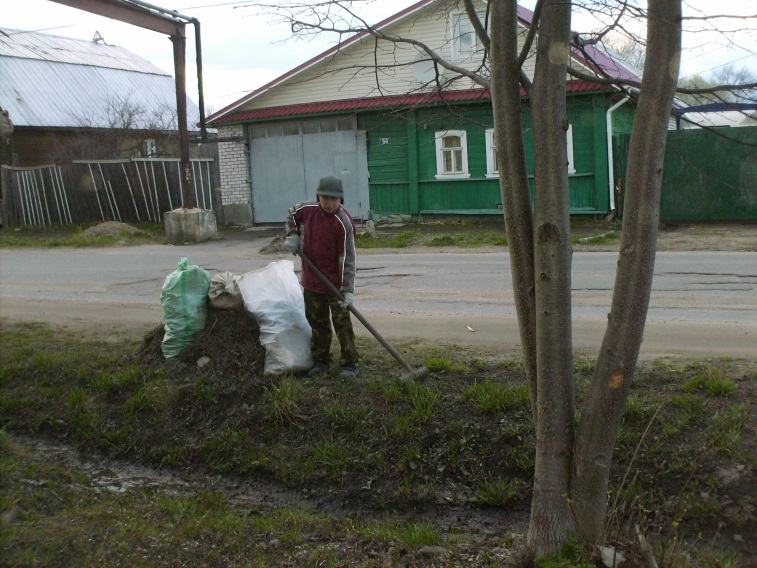 Приложение 4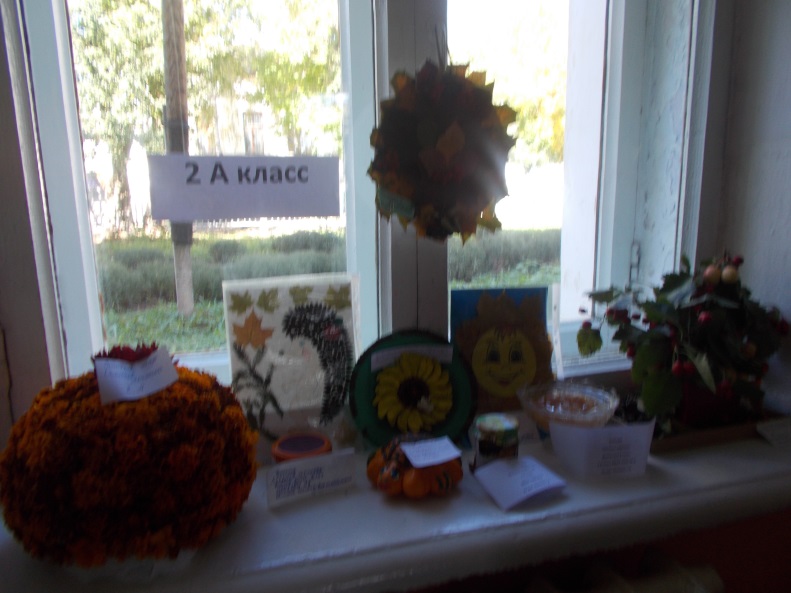 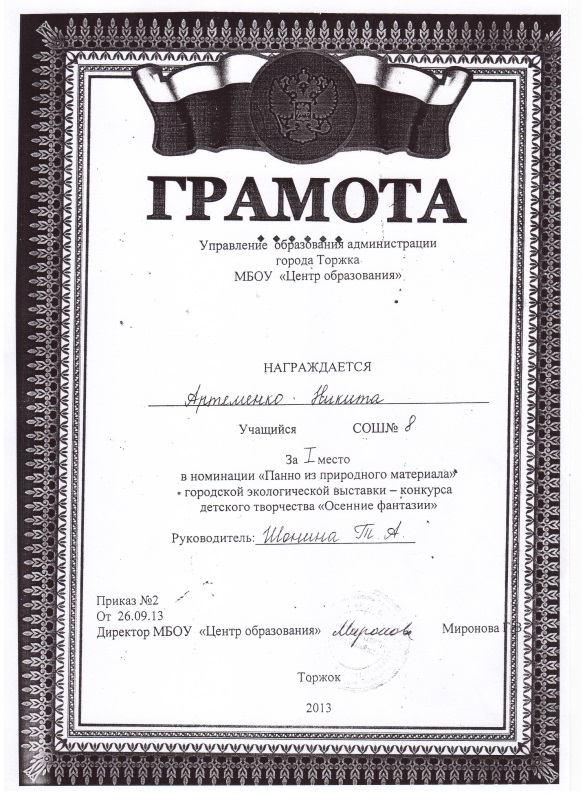 Приложение 5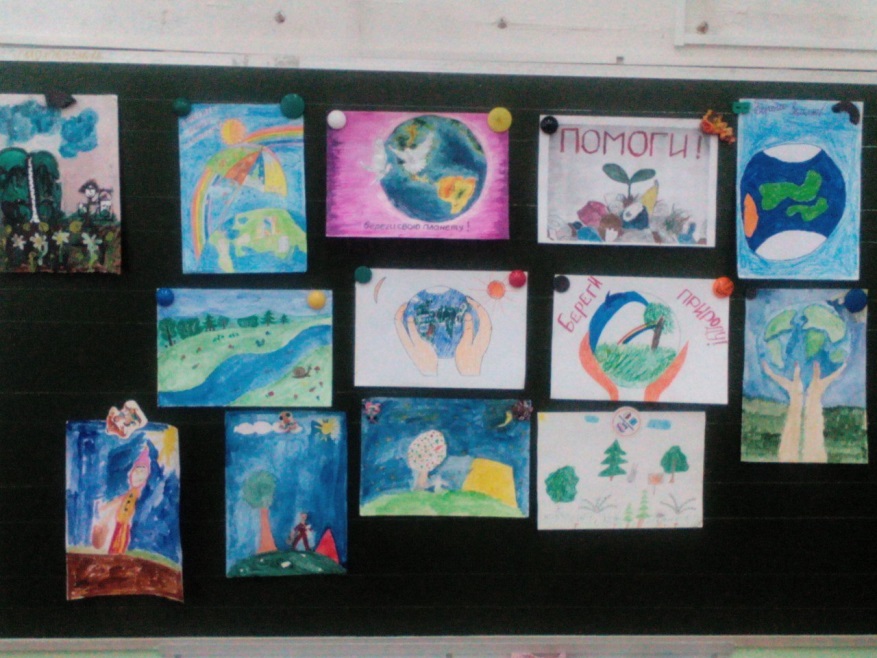 Приложение 6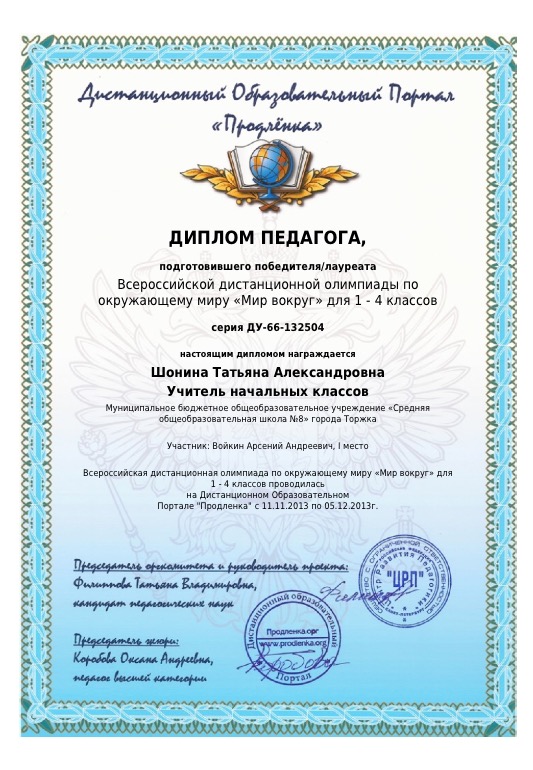 Приложение 7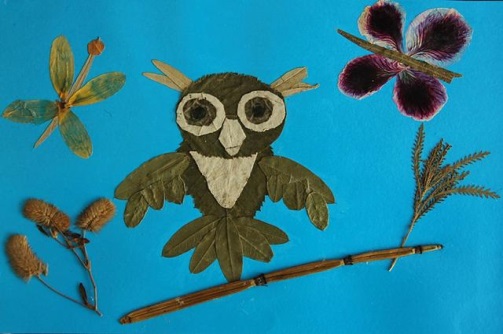 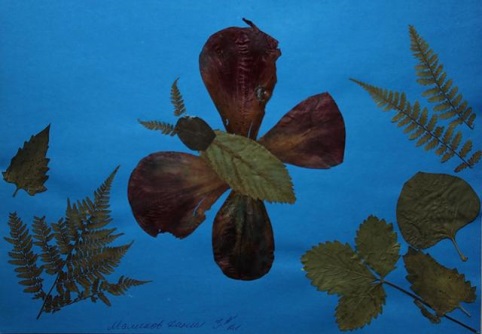 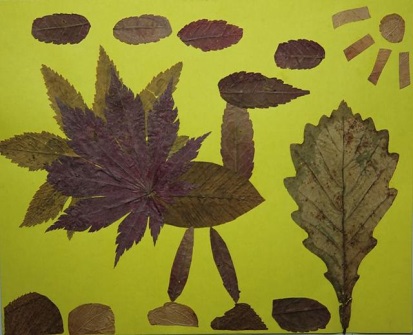 